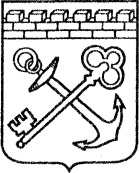 АДМИНИСТРАЦИЯ ЛЕНИНГРАДСКОЙ ОБЛАСТИКОНТРОЛЬНЫЙ КОМИТЕТ ГУБЕРНАТОРА ЛЕНИНГРАДСКОЙ ОБЛАСТИПРИКАЗ « ____ » ______ 2020 года №  г. Санкт-ПетербургОб утверждении Перечня должностей государственной гражданской службы Ленинградской области в Контрольном комитете Губернатора Ленинградской области, при замещении которых государственные гражданские служащие Ленинградской области обязаны представлять сведения о своих доходах, об имуществе и обязательствах имущественного характера, а также сведения о доходах, об имуществе и обязательствах имущественного характера своих супруги (супруга) и несовершеннолетних детей, и признании утратившими силу отдельных приказов комитета государственного финансового контроля Ленинградской области и контрольно-ревизионного комитета Губернатора Ленинградской областиВо исполнение пункта 2 постановления Правительства Ленинградской области от 25 августа 2009 года № 274 «Об утверждении Перечня должностей государственной гражданской службы Ленинградской области в Администрации Ленинградской области и аппаратах мировых судей Ленинградской области, при замещении которых государственные гражданские служащие Ленинградской области обязаны представлять сведения о своих доходах, об имуществе и обязательствах имущественного характера, а также сведения о доходах, об имуществе и обязательствах имущественного характера своих супруги (супруга) и несовершеннолетних детей» приказываю:Утвердить Перечень должностей государственной гражданской службы Ленинградской области в Контрольном комитете Губернатора Ленинградской области, при замещении которых государственные гражданские служащие Ленинградской области обязаны представлять сведения о своих доходах, об имуществе и обязательствах имущественного характера, а также сведения о доходах, об имуществе и обязательствах имущественного характера своих супруги (супруга) и несовершеннолетних детей (далее - Перечень), согласно приложению к настоящему приказу.Отделу правового обеспечения и делопроизводства ознакомить с Перечнем государственных гражданских служащих Контрольного комитета Губернатора Ленинградской области, замещающих должности государственной гражданской службы, включенные в указанный Перечень.Признать утратившими силу:приказ комитета государственного финансового контроля Ленинградской области от 19.10.2020 № 6 «Об утверждении Перечня должностей государственной гражданской службы Ленинградской области в комитете государственного финансового контроля Ленинградской области, при замещении которых государственные гражданские служащие Ленинградской области обязаны представлять сведения о своих доходах, об имуществе и обязательствах имущественного характера, а также сведения о доходах, об имуществе и обязательствах имущественного характера своих супруги (супруга) и несовершеннолетних детей, и признании утратившими силу отдельных приказов комитета государственного финансового контроля Ленинградской области»;приказ контрольно-ревизионного комитета Губернатора Ленинградской области от 12.01.2016 № 1 «О перечне должностей государственной гражданской службы Ленинградской области в контрольно-ревизионном комитете Губернатора Ленинградской области, при замещении которых государственные гражданские служащие Ленинградской области обязаны представлять сведения о своих доходах, об имуществе и обязательствах имущественного характера, а также сведения о доходах, об имуществе и обязательствах имущественного характера своих супруги (супруга) и несовершеннолетних детей»;приказ контрольно-ревизионного комитета Губернатора Ленинградской области от 10.01.2018 № 1 «О внесении изменений в приказ контрольно-ревизионного комитета Губернатора Ленинградской области от 12.01.2016 № 1 «О перечне должностей государственной гражданской службы Ленинградской области в контрольно-ревизионном комитете Губернатора Ленинградской области, при замещении которых государственные гражданские служащие Ленинградской области обязаны представлять сведения о своих доходах, об имуществе и обязательствах имущественного характера, а также сведения о доходах, об имуществе и обязательствах имущественного характера своих супруги (супруга) и несовершеннолетних детей»;приказ контрольно-ревизионного комитета Губернатора Ленинградской области от 22.05.2019 № 1 «О внесении изменений в приказ контрольно-ревизионного комитета Губернатора Ленинградской области от 12.01.2016 № 1 «О перечне должностей государственной гражданской службы Ленинградской области в контрольно-ревизионном комитете Губернатора Ленинградской области, при замещении которых государственные гражданские служащие Ленинградской области обязаны представлять сведения о своих доходах, об имуществе и обязательствах имущественного характера, а также сведения о доходах, об имуществе и обязательствах имущественного характера своих супруги (супруга) и несовершеннолетних детей»;Контроль за исполнением настоящего приказа оставляю за собой.  Председатель комитета 					                                          Э.В. СалтыковПриложение к приказуКонтрольного комитетаГубернатора Ленинградской областиот «____»__________ 2020 года №____Перечень должностей государственной гражданской службы Ленинградской области в Контрольном комитете Губернатора Ленинградской области, при замещении которых государственные гражданские служащие Ленинградской области обязаны представлять сведения о своих доходах, об имуществе и обязательствах имущественного характера, а также сведения о доходах, об имуществе и обязательствах имущественного характера своих супруги (супруга) и несовершеннолетних детей1. Начальник отдела финансового контроля в социальной сфере;2. консультант отдела финансового контроля в социальной сфере;3. главный специалист отдела финансового контроля в социальной сфере (2 шт. единицы);4. ведущий специалист отдела финансового контроля в социальной сфере;5. начальник отдела финансового контроля в производственной сфере                             и жилищно-коммунальном хозяйстве;6. консультант отдела финансового контроля в производственной сфере                           и жилищно-коммунальном хозяйстве;7. главный специалист отдела финансового контроля в производственной сфере                     и жилищно-коммунальном хозяйстве (3 шт. единицы);8. начальник отдела финансового контроля в иных отраслях экономики;9. консультант отдела финансового контроля в иных отраслях экономики (2 шт. единицы);10. главный специалист отдела финансового контроля в иных отраслях экономики (2 шт. единицы);11. начальник отдела правового обеспечения и делопроизводства;12. начальник отдела планирования и анализа финансового контроля;13. консультант отдела планирования и анализа финансового контроля;14. главный специалист отдела планирования и анализа финансового контроля                 (2 шт. единицы);15. ведущий специалист отдела планирования и анализа финансового контроля;16. начальник отдела оперативного контроля;17. консультант отдела оперативного контроля (3 шт. единицы);18. главный специалист отдела оперативного контроля;19. начальник отдела комплексного контроля;20. главный специалист отдела комплексного контроля;21. ведущий специалист отдела комплексного контроля;22. специалист 1 категории отдела комплексного контроля;23. начальник отдела контроля государственного заказа;24. главный специалист отдела контроля государственного заказа (4 шт. единицы).